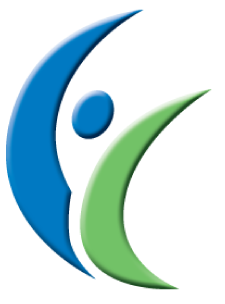 TYPE OR USE BLACK INKFULL LEGAL NAME ___________________________    ______________________________	Last						FirstAddress: ______________________________________________________________________Phone: ________________________________  E-mail: ________________________________Significant Activities:Other Activities: ________________________________________________________________________________________________________________________________________________________________________________________________________________________________________________________________________________________________________________________________________________________________________________________________________________What honors, scholarships, or awards have you received? ________________________________________________________________________________________________________________________________________________________________What are your educational plans?  (College major, what degrees, what professional credentials, etc.) ________________________________________________________________________________________________________________________________________________________________What college, university, or vocational school do you plan to attend next year? Have you been admitted to the school? _____ Yes	_____ NoWhat are the estimated annual expenses at this school for tuition, fees, books, housing, meals, and other living expenses? (Please check one expense range.)_____ Under $10,000	_____ $10,000 - $20,000	_____ $20,000 - $30,000	____ Over $30,000What are your long range career goals? ________________________________________________________________________________________________________________________________________________________________How do you plan to finance your education? ________________________________________________________________________________________________________________________________________________________________Additional Comments: (This space can be used to add anything of significance not covered by the previous questions.) ________________________________________________________________________________________________________________________________________________________________________________________________________________________________________________I understand that all information is to be factually accurate, will be used only by the scholarship selection committee for making its award decisions, and they will hold all information in strictest confidence.Student’s Signature:  _______________________________   Date:  ______________________FAMILY INCOME Family annual income range for parents/guardians of the student living with the student and elsewhere: (The income referred to is the salaries of employed persons, the gross income minus business expenses of self-employed persons, plus income from all other sources.)  PLEASE CHECK ONE:______ Under $10,000		______ $25,000 to $50,000		______ Over $75,000______ $10,000 to $25,000		______ $50,000 to $75,000Additional Comments: Please describe here any special family financial problems (for example: relatives supported by family, large debts, illness, brothers and/or sisters in college).________________________________________________________________________________________________________________________________________________________________________________________________________________________________________________________________________________________________________________________________________________________________________________________________________________________________________________________________________________________________I understand that all information is to be factually accurate, will be used only by the scholarship selection committee for making its award decisions, and they will hold all information in strictest confidence.Parent/Guardian Signature:  ________________________________    _________________												Date______________________________________________     __________________________			Printed Name				      Relationship to StudentParent/Guardian Signature: _________________________________    _________________												Date_______________________________________________   __________________________			Printed Name				     Relationship to StudentMail Completed applications to: 	Bliss/Sward Scholarship CommitteePO Box 1608					Monterey, CA 93940Questions? Please contact: Michael Castro, Program and Scholarships Officer   				  michaelc@cfmco.org    831-375-9712 x127SCHOOLCOMMUNITY  or  CHURCH